DELGADO COMMUNITY COLLEGE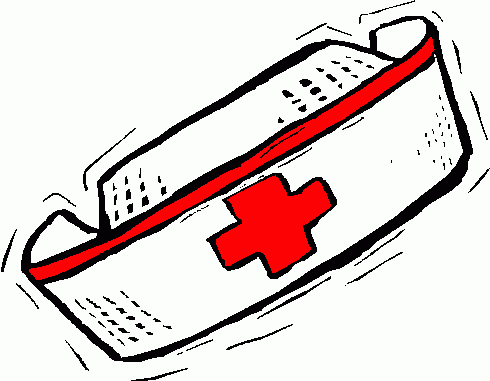 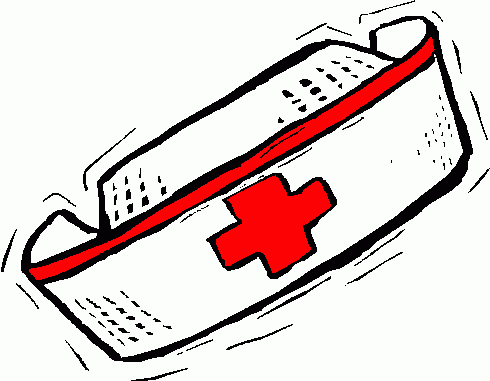 LPN NURSEACCUPLACER PNREGISTRATION FORM/TEST PAYMENTLast Name: __________________ First: ______________________ MI: _____Address: ________________________________________________________City: ___________________________State: _______________ Zip: _________Student#: L___________________ Email:  _____________________________Date of Birth: _________________________****EXAMINEE PLEASE READ AND SIGN****Because of the current COVID-19 situation, we are temporarily testing remotely using Zoom. To test, you will need a computer (desktop or laptop) with a webcam and audio capabilities.THIS FORM MUST BE COMPLETED AND SUBMITTED TO THE BURSAR’S OFFICE WITH PAYMENT OF ONLYCASH, CHECKS, OR MONEY ORDER(S) MADE PAYABLE TO DELGADO COMMUNITY COLLEGE	PLEASE PUT A CHECK MARK NEXT TO THE PARTS YOU ARE TAKINGTESTING DATE: ________________________ (FROM WEBSITE)EXAMINEE SIGNATURE: _____________________________________ DATE: ___________COSTACCUPLACER PN-ENGLISH$10.00ACCUPLACER PN-MATH$10.00ACCUPLACER PN-READING$10.00                                                                          TOTAL